RESOLUTION TO AMEND 2021 BUDGET AND ESTABLISH A Part-time Supervising Social Services Attorney (Department of Social Services) WHEREAS; The Commissioner of the Department of Social Services has identified the need to establish a Supervising Social Services Attorney, Group T (Part Time) with a base salary of $65,000; andWHEREAS, line 513 Social Services Attorney (Part Time) will be eliminated to offset the cost, andFURTHER RESOLVED, that the County Treasurer is hereby authorized and directed to amend the 2021 Operating budget effective January 1, 2021 as follows:TRANSFER FROM:A-18-4-6010-00-1120 (513)		Social Services Attorney - PT		$ 29,695.00TRANSFER TO:A-18-4-6010-00-1120	(NEW) 	Supervising Social Services Attorney – PT	$ 29,695.00Statement of Legislative and Financial Impact:I. Nature of Request:The Department is requesting that the existing Social Services Attorney (part-time) position be eliminated, and that a Supervising Social Services Attorney (part-time) position be established to replace it.II. Justification:A Supervising Social Services Attorney (part time) is requisite to the Department’s growing needs.  III. Legislative Impact:Pursuant to Article 2 of the Charter, Montgomery County Legislature has the power to make appropriations.IV. Financial Impact:Both positions are funded by 55% Federal reimbursement, 33% State reimbursement and 12% Local dollars.  This resolution is replacing one position with another at the same reimbursement rate, with the remaining previously budgeted funds, so there is no 2021 financial impact. Future costs will be included in the 2022 budget. Additionally, there will be no fringe benefit impact because fringe was already allocated for the eliminated position.   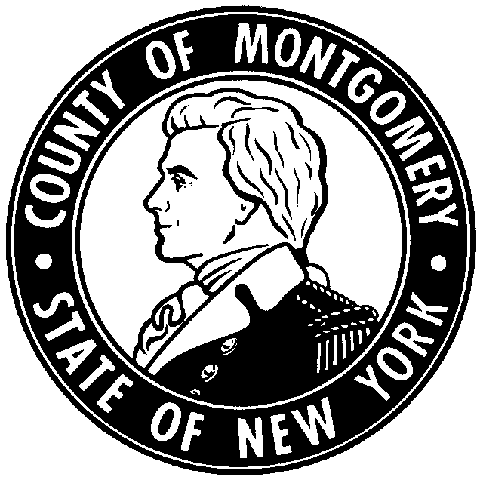 RESOLUTION NO. 

DATED: 

RECOMMENDATION: County Attorney